ながさきセンターこころ　 in どんなにのがあっても、ではできます！～のことがでできなくてもであたりまえのを～があると、なんてできない。ができるうちはと、はやにしかない、そういませんか？　このでは、に24のヘルパーをしながら、でをいるケアをもとする3のがとなり、とヘルパーのこと、ののことなどについてをします。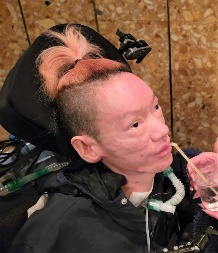 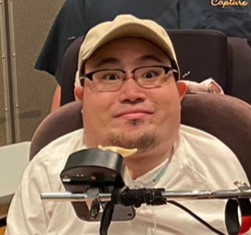 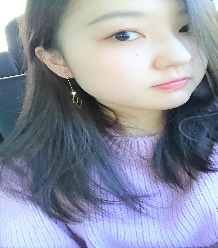 　：６１１４()１４:００～１６:３０（１３:３０～）　：センター　２　　　　　2-41：（どなたでもOK。40。）：６１７()　https://x.gd/s3PZS